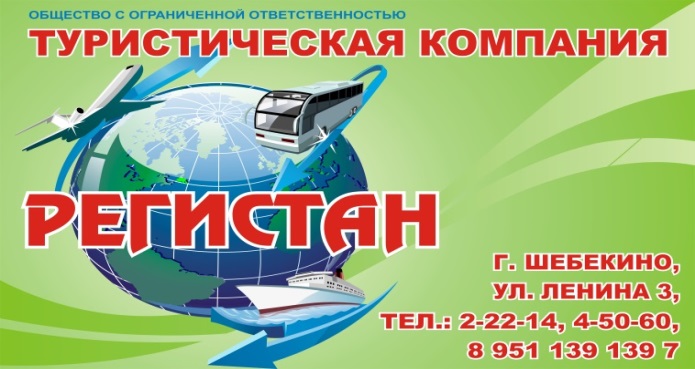 Номер в едином Федеральном Реестре туроператоров РТО  010460пос. Кабардинка  Курортный поселок Кабардинка расположен на противоположном от Новороссийска берегу Цемесской бухты, которая заканчивается на юге мысом Дооб. Это широкая живописная долина, спускающаяся в сторону моря. Плавная береговая линия, спокойный пологий спуск в воду, небольшая глубина — этот курорт замечательно подходит для детского отдыха.Гостевой дом «ЛАКИС» Расположение:  Гостиница «Лакис» находится в центре курортного посёлка Кабардинка, в 5 мин. от набережной. От гостиницы  недалеко до рынка и необходимых магазинов.  С 2016 года в гостинице функционирует бассейн.
Размещение:  4-х этажное здание: – 2-х – 3-х – 4-х – 5ти - местные  номера. В номере: набор мебели,  телевизор,  холодильник,  кондиционер, душ, туалет, умывальник. Дополнительное место – евро раскладушка. Номера расположены на 1 этаже, все номера без балконов.
Питание: Кухня для самостоятельного приготовления пищи, с необходимым набором посуды.
Инфраструктура: Закрытый двор, во дворе: садовые качели, батут, фонтан, летние столы, стулья, мангал. Интернет Wi-Fi, бесплатно
Пляж: расстояние до набережной  и моря 5-7 минут.  
Условия заезда-выезда: заселение по номерам после 10:00 в день прибытия. Освобождение номеров до 08:00 в день отъезда.                            Стоимость тура на одного человека (в рублях) за заезд:
В стоимость входит: Проезд на комфортабельном автобусе, проживание в номерах выбранной категории, сопровождение, страховка от несчастного случая на время проездаДети до 5-ти лет : Оплачивается проезд плюс ком. услуги – 7800 руб., если ребенок проживает на одном месте с родителями.Если приобретается  отдельный проезд:  Взрослые  - 5700 руб., дети до 10 лет - 5400 руб.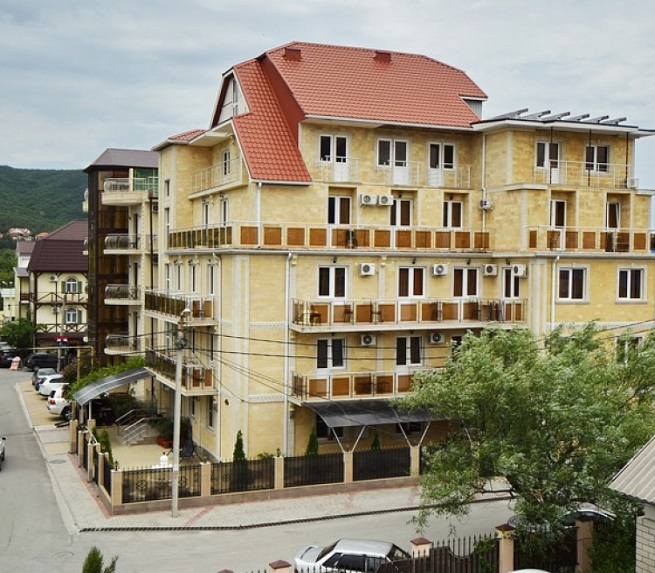 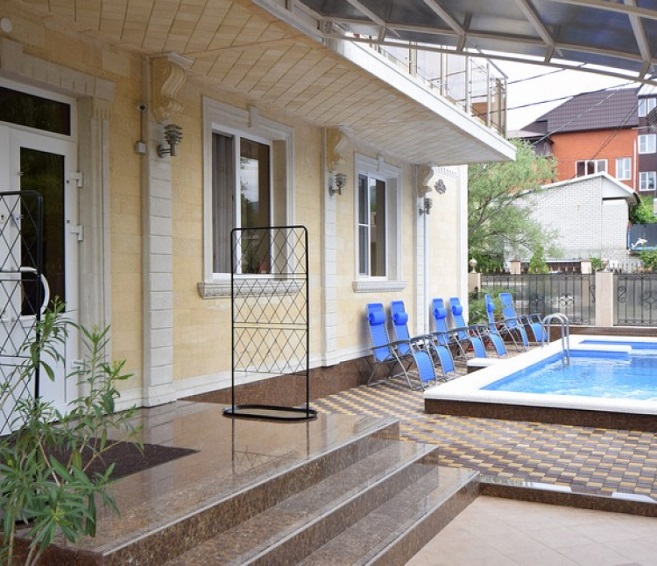 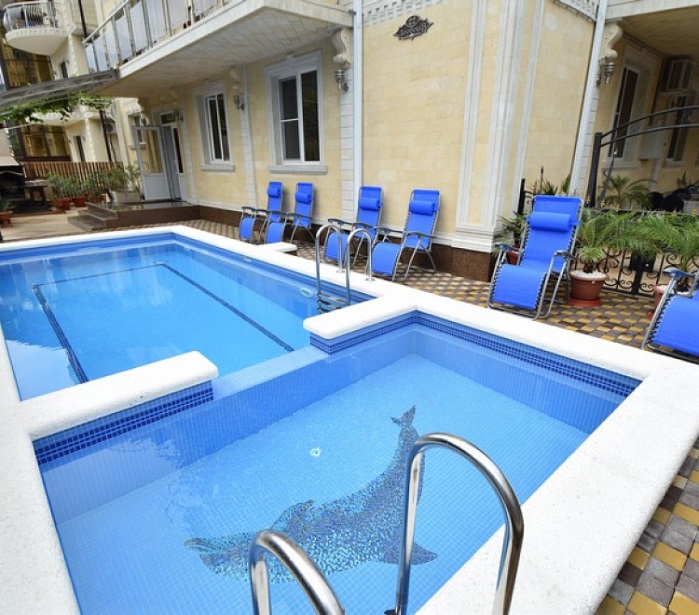 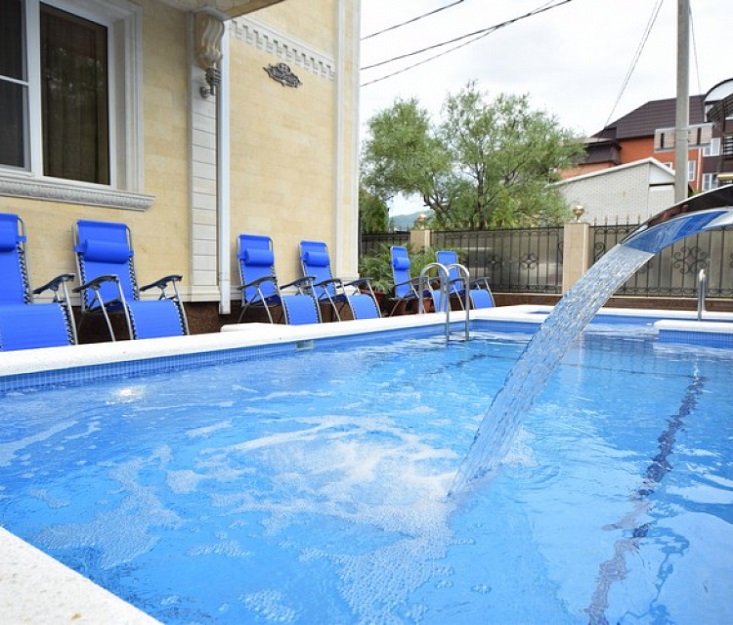 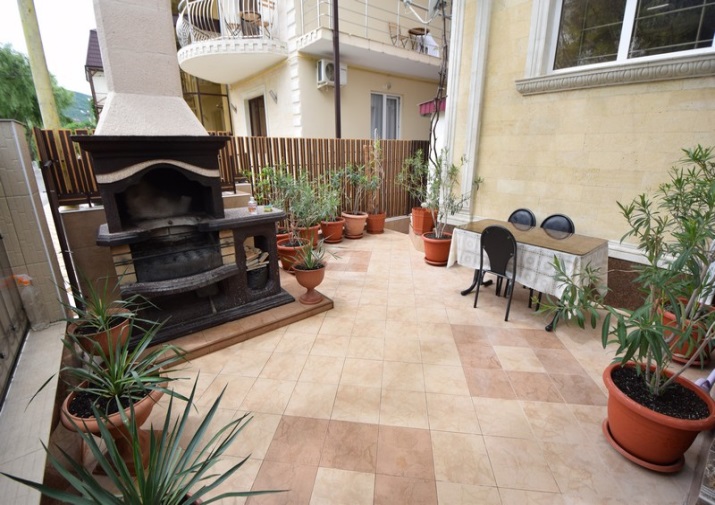 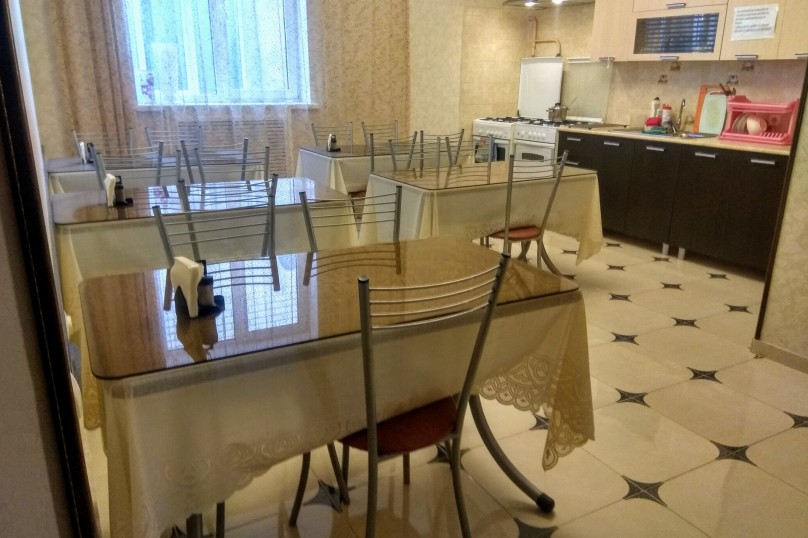                                        лифт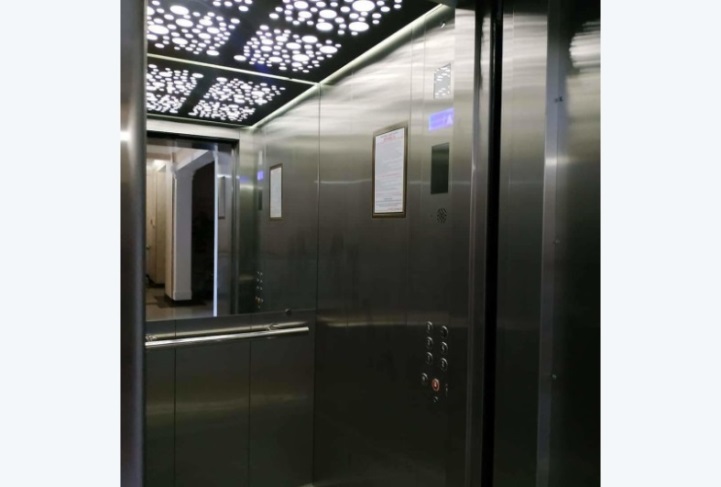 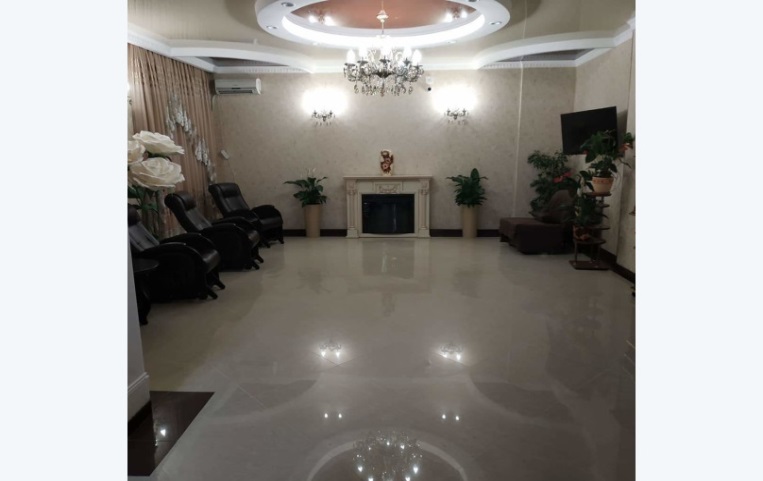 2- х, 3-х  местные номера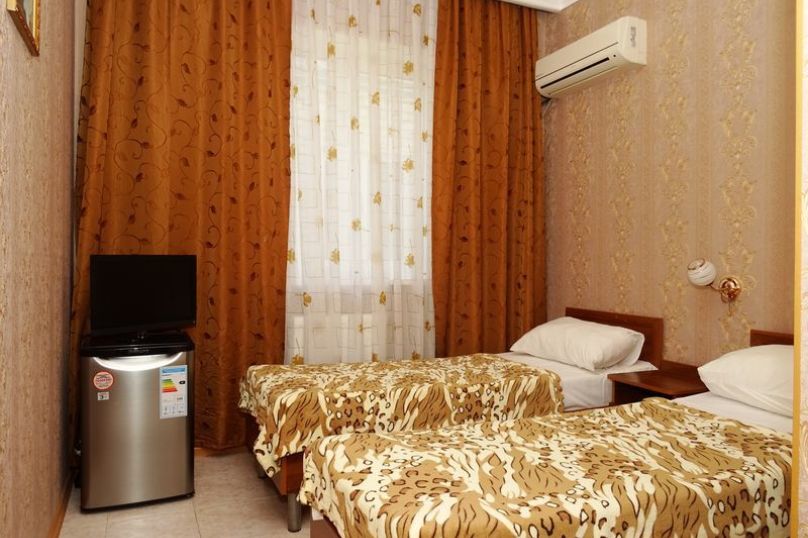 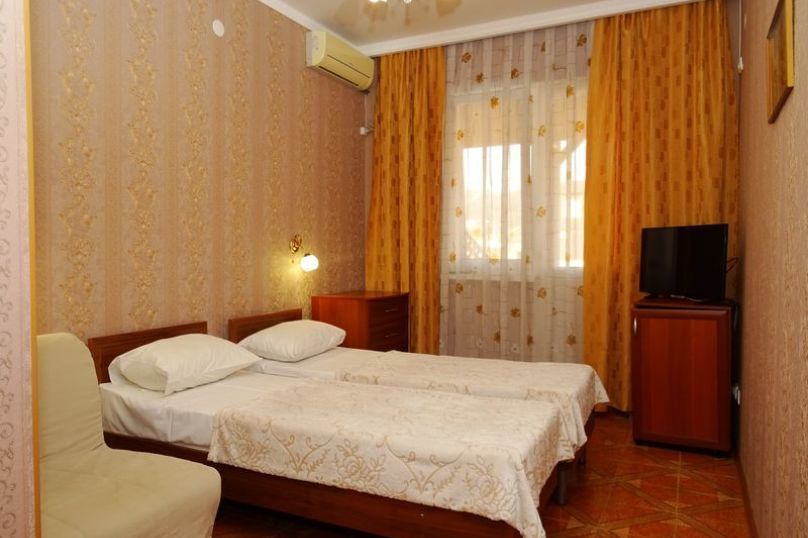 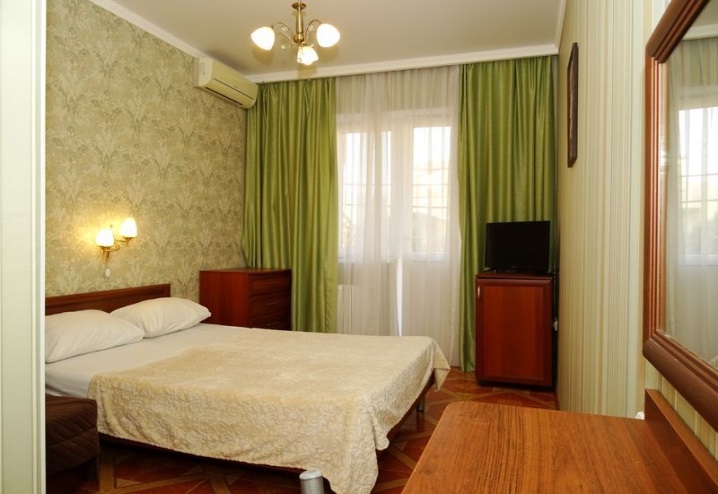 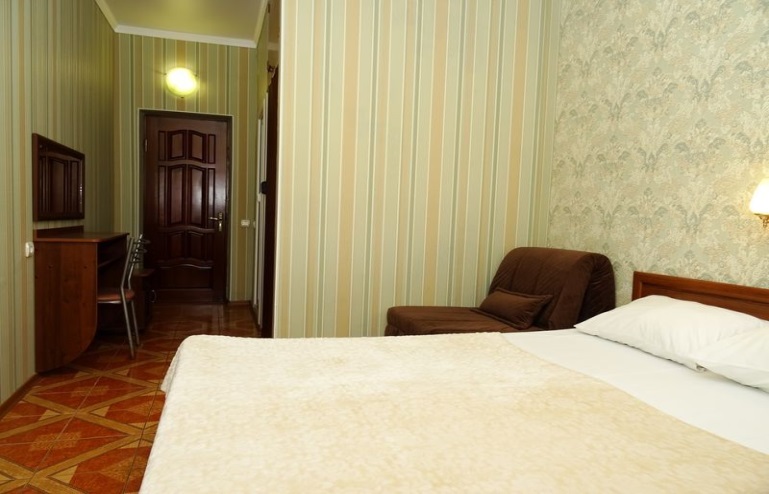 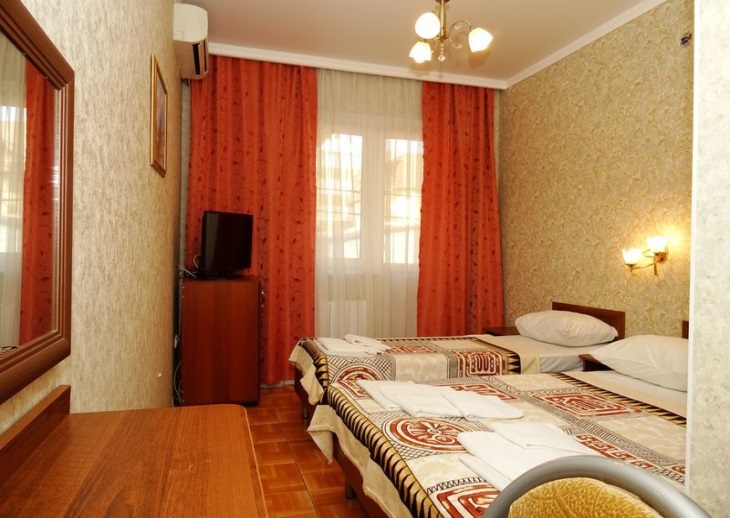 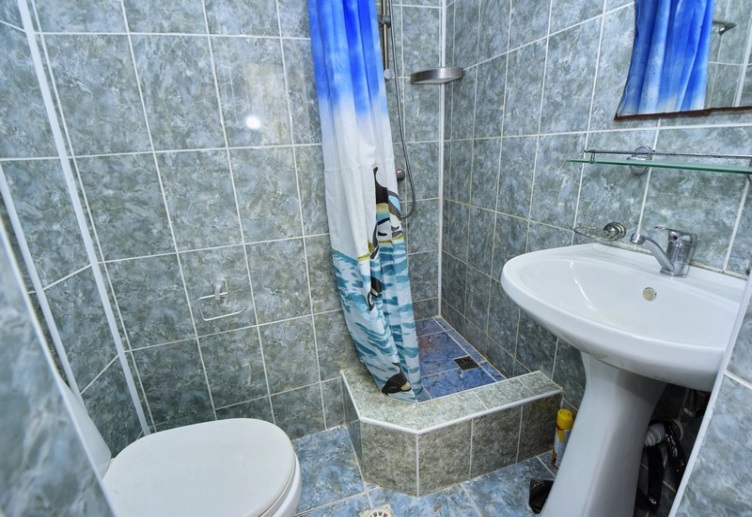 График выездов2 -х местный номер (с балконом)3-х местный номер (с балконом)4-х местный номер (с балконом 1ком.)5-ти местный номер с кухней(с балконом 2ком. )09.06 – 18.06.20231460012700124001340016.06 – 25.06 20231460012700124001340023.06 – 02.07.20231510013200127001360030.06 – 09.07.20231810015500141001480007.07 – 16.07.20231810015500141001480014.07 – 23.07.2023 1810015500141001480021.07 – 30.07.20231810015500141001480028.07 – 06.08.20231810016000144001480004.08 – 13.08.20231810016200145001480011.08 – 20.08.20231810016200145001480018.08 – 27.08.20231810016200145001480025.08 – 03.09.20231730015700139001440001.09 – 10.09.20231570014100124001340008.09 – 17.09.202315700141001240013400